ОТДЕЛ ОБРАЗОВАНИЯ АДМИНИСТРАЦИИ МАРТЫНОВСКОГО РАЙОНА РОСТОВСКОЙ ОБЛАСТИОТЧЁТ по итогам проведения в муниципальных общеобразовательных учреждениях Мартыновского района   «Всероссийского урока астрономии». 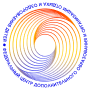 Министерство
просвещения РФ, ФГБОУ
ДО ФЦДО Во «Всероссийском уроке астрономии» с 5 октября по 5 ноября 2021 года приняли участие 11 педагогов, 565 обучающихся 5-11 классов из 10 образовательных учреждений Мартыновского района.Были использованы материалы, предоставленные Министерством просвещения Российской Федерации и Федеральным центром дополнительного образования и организации отдыха и оздоровления детей, которые  можно скачать по ссылке https://astronomiya.fedcdo.ru/..Темы уроков:Тайны звездного неба (для дошкольников 5-6 лет)Космический зоопарк, или Животные в космосе (для обучающихся 1-4 классов)Планеты Солнечной системы (для обучающихся 5-8 классов)Чудеса Галактики (для обучающихся 10 – 11 классов)Цель проведённого урока – привлечение внимания образовательных организаций к предмету и теме изучения одной из старейших в мире наук – астрономии.Педагоги организовали просмотр всех материалов. Фиксация проведения уроков представлена в виде фотографий.Организаторы и участники урока получили сертификаты ( макет сертификата можно скачать по ссылке: https://astronomiya.fedcdo.ru/.)Общий отчёт о проведении Урока астрономии в ОУ Мартыновского урока предоставлен руководителем районного методического объединения на сайте «Инфоурок» (ссылка для просмотра презентации-отчёта https://infourok.ru/prezentaciya-otchyot-vserossijskij-urok-astronomii-rajonnoe-metodicheskoe-obedinenie-uchitelej-fiziki-i-astronomii-martynovskogo-5482283.html), а также  индивидуально некоторыми учителями физики и астрономии образовательных организаций по прилагаемой форме:https://forms.gle/UYdfbv9fdGfDF25b7Активность участия представлена в таблице.Скриншоты размещённого материала на сайте «ИНФОУРОК».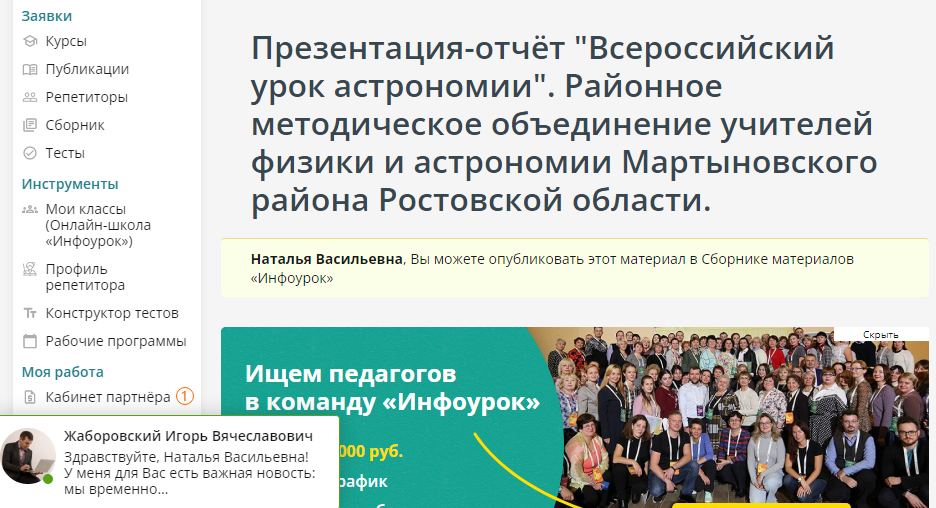 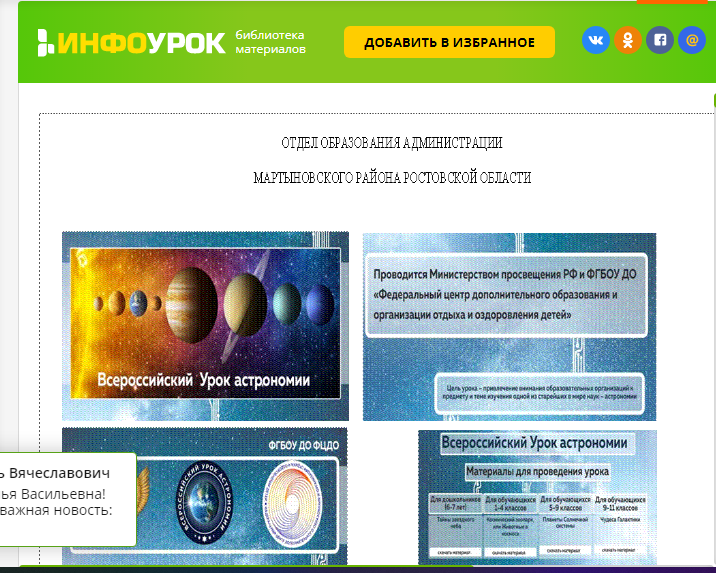 Скриншоты регистрации общего отчёта.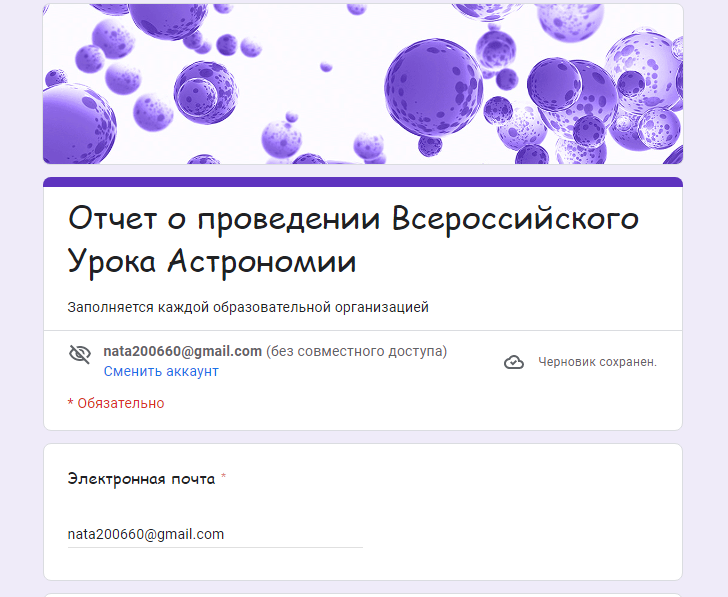 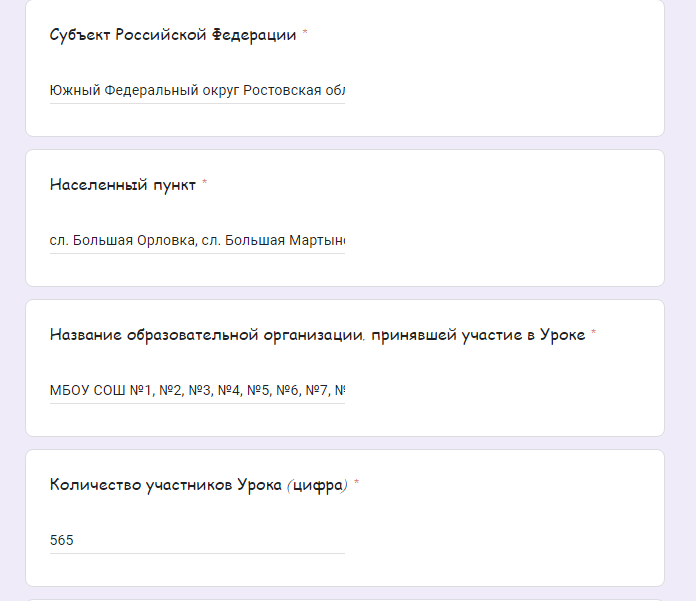 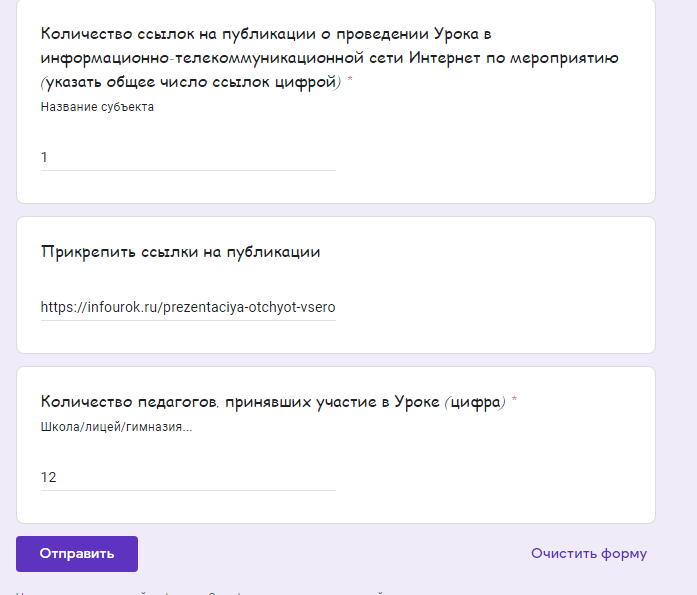 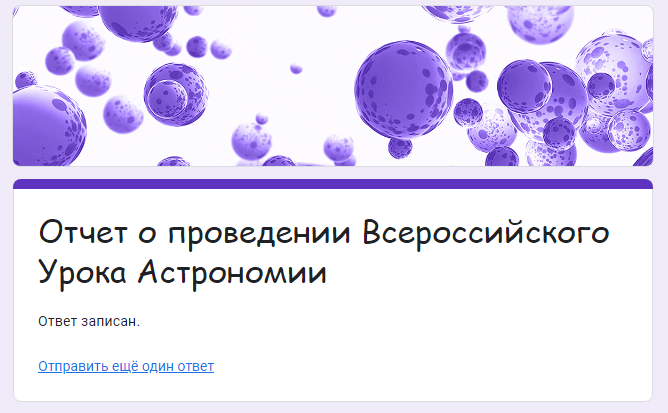 Скриншот отчёта, отправленного индивидуально педагогами.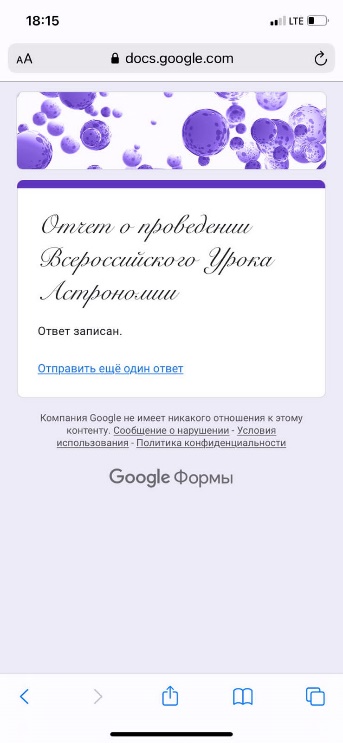 14.11.2021 г. Руководитель РМО учителей физики и астрономии Наталья Васильевна Матящукe-mail: nata200660@gmail.com       Телефон +7 961 269 61 84ПРИЛОЖЕНИЕ (активный файл отправки отчёта)ОТПРАВЛЕН ВСЕМ ПЕДАГОГАМ, проводившим урок.Отчёт о проведении Всероссийского Урока АстрономииЗаполняется каждой образовательной организациейnata200660@gmail.com (без совместного доступа) Сменить аккаунтЧерновик сохранен.* ОбязательноЭлектронная почта *Субъект Российской Федерации *Населенный пункт *Название образовательной организации, принявшей участие в Уроке *Количество участников Урока (цифра) *Количество ссылок на публикации о проведении Урока в информационно-телекоммуникационной сети Интернет по мероприятию (указать общее число ссылок цифрой) *Название субъектаПрикрепить ссылки на публикацииКоличество педагогов, принявших участие в Уроке (цифра) *Школа/лицей/гимназия...ОтправитьОчистить форму№ п.п.общее количество участников  ОУиз каких классовФ.И.О. педагогаОУ13811Свинарёва Наталья ИвановнаМБОУ-СОШ №1 2527, 9Врембяк Аркадий ЧеславовичМБОУ-СОШ № 131327-11Куликова Вера ВасильевнаМБОУ-СОШ № 24716, 9-11Матящук Наталья ВасильевнаМБОУ-СОШ № 35228,11Лютфиева Феруза АхматовнаМБОУ-СОШ № 46399-11Бреславцева Наталья ПетровнаМБОУ-СОШ № 57385,7,8,11Чернов   Александр АндреевичМБОУ-СОШ № 68567-11Ситникова Ольга ПетровнаМБОУ-СОШ № 7 91110, 11Агаркова Наталья АндреевнаМБОУ-СОШ № 1010735-11Аблажей Алиса ВитальевнаМБОУ-СОШ № 1911259-11Кадырова Олеся ВитальевнаМБОУ-СОШ №22